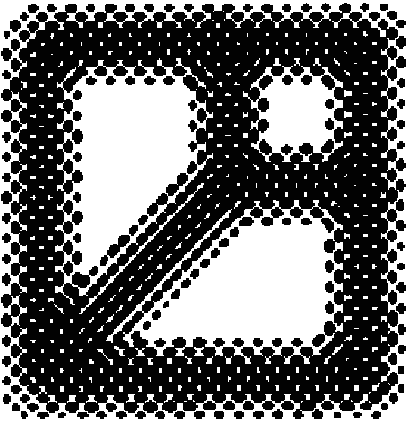 Akademia Sztuk Pięknychim. Władysława Strzemińskiegow ŁodziWYDZIAŁ SZTUK PROJEKTOWYCHKierunek Tkanina i Ubiór…..................................................imię i nazwiskoNr albumu XXXXPRACA LICENCJACKAŁódź 2021Akademia Sztuk Pięknychim. Władysława Strzemińskiegow ŁodziWYDZIAŁ SZTUK PROJEKTOWYCHKierunek Tkanina i Ubiór…..................................................imię i nazwiskonr albumu XXXXPRACA LICENCJACKACzęść I. Temat pracy projektowej – główna specjalizacja.Pracownia……………………………………………………………………………………………………(w języku polskim)…………………………………………………………………………………………………(w języku angielskim)…………………………………………………………………………………………………Promotor  (stopień/tytuł naukowy, imię i nazwisko)Część II. Prace z pracowni: malarstwa/rysunku/rzeźby/grafiki/fotografii/nowych mediów …………………………………………………………………………………………………(w języku polskim)…………………………………………………………………………………………………(w języku angielskim)…………………………………………………………………………………………………Opiekun części ogólnoplastycznej (stopień/tytuł naukowy, imię i nazwisko) Łódź 2021SPIS TREŚCICZĘŚĆ I. Temat pracy projektowej wraz z dokumentacją i opisem procesu projektowego zrealizowanej pod kierunkiem….w Pracowni….Wstęp………………………………………………………………………………...…...3Plansze koncepcyjne……….………………………………………………………...…...4 Opis źródła inspiracji i założenia projektowe……...………………………………...…...8Projekty……………………………………………………………………………...…...18Dokumentacja techniczno-technologiczna……………….…………..…...……….....….25Dokumentacja fotograficzna…………………………………………………………….27 Bibliografia   ………………………………………………....…………...……...……..34Strony internetowe…...………………..………….…….…….………………….…...…35Spis źródeł ilustracji………………………………………...……...……………….…...36CZĘŚĆ II. Prace z pracowni: malarstwa/rysunku/rzeźby/grafiki/fotografii/nowych mediów zrealizowane pod kierunkiem….Opis prac……………………………………………………………………………….…..37Dokumentacja fotograficzna………………………………………………………….……38Bibliografia/ Strony internetowe/Spis źródeł ilustracji……...……………..…………….. 40Akademia Sztuk Pięknychim. Władysława Strzemińskiegow ŁodziWYDZIAŁ SZTUK PROJEKTOWYCHKierunek: Tkanina i Ubiór……………………………………imię i nazwiskoNr albumu XXXXTemat pracy projektowej- główna specjalizacja.…………………………Promotor(stopień/tytuł naukowy, imię i nazwisko)Łódź 2021CZĘŚĆ I. Temat pracy  projektowej wraz z dokumentacją i opisem procesu projektowego zrealizowanego pod kierunkiem…..w Pracowni…..1.	Wstęp2.	Plansze koncepcyjne Tablice inspiracji przygotowane w programie graficznym w formacie A3 (lub podzielone na format A4).3.	Opis źródła inspiracji i założenia projektoweWyjaśnienie podjętego tematu, opis problemu i założeń projektowych.Wykorzystanie ilustracji źródłowych  powinno zawierać opis:Źródło ilustracji: tytuł, autor, wydawnictwo/strona internetowa, rok i miejsce wydania, nr strony; źródłowy tytuł zdjęcia, autor zdjęcia; 4.	ProjektyRysunki żurnalowe poszczególnych elementów kolekcji. 5.	Dokumentacja techniczno-technologicznaRysunki na płasko przód/tył w programie graficznym Corel lub Illustrator wraz z detalami, opisem asortymentów i wymiarowaniem.Należy umieścić informację, pod czyim kierunkiem powstała dokumentacja techniczno-technologiczna, np.:Rysunki techniczne wykonane pod kierunkiem mgr Marii Wiatrowskiej-Żurawskiej, wymiarowanie wykonane pod kierunkiem mgr inż. Anny Lejpold.6.	Dokumentacja fotograficzna Zdjęcia lookbookowe/produktowe pokazujące zrealizowane elementy kolekcji.Wszystkie prezentowane w Księdze Dyplomowej zdjęcia powinny zostać zapisane
w formacie JPG lub TIFF, w rozdzielczości 300 dpi i umieszczone w Wirtualnym Dziekanacie. Opis plików według poniższego schematu:Nazwisko i imię, tytuł kolekcji, sylwetka (model) nr. 1Zdjęcia obowiązkowo podpisane: numer zgodny z rysunkami i opisem, rodzaj asortymentów, imię i nazwisko fotografa. W przypadku umieszczenia zdjęć modelki
czy modela należy dodatkowo podać  jego imię i nazwisko.Tekst pisany czcionką Times New Roman 12 punktów, wyjustowany (wyrównany do obu marginesów), ok. 10 stron (strona to 1800 znaków ze spacjami).Promotor decyduje o tym, czy temat został wyczerpany. Jeśli powołujemy się na poglądy innych, konieczne jest zamieszczenie przypisów i bibliografii.Wskazówki dotyczące przypisów, bibliografii i spisu stron internetowych są umieszczone na stronie www.asp.lodz.pl:https://www.asp.lodz.pl/images/studenci/dyplomanci/tkanina-ubior/151001-przypisy-bibliografia_4cac5.pdfAkademia Sztuk Pięknychim. Władysława Strzemińskiegow ŁodziWYDZIAŁ SZTUK PROJEKTOWYCHKierunek Tkanina i Ubiór……………………………………imię i nazwiskoNr albumu XXXXPrace zrealizowane w Pracowni……………………………Opiekun(stopień/tytuł naukowy, imię i nazwisko)Łódź 2021CZĘŚĆ II. Prace z Pracowni: malarstwa / rysunku / rzeźby / grafiki / fotografii / nowych mediów, zrealizowane pod kierunkiem….1.	Opis pracKrótki opis prac wraz z podaniem ilości, formatu i techniki, w jakiej zostały wykonane.2.	Dokumentacja fotograficznaFotografie wszystkich prac z podpisami. Wszystkie zdjęcia muszą być szczegółowo opisane tj. wymiary pracy, technika. Podane powinno być także imię i nazwisko fotografa.Wszystkie prezentowane w Księdze Dyplomowej zdjęcia powinny zostać zapisane
w formacie JPG lub TIFF, w rozdzielczości 300 dpi i umieszczone w Wirtualnym Dziekanacie. Opis plików według poniższego schematu:Nazwisko i imię, malarstwo/rysunek/rzeźba itd., tytuł pracy.Tekst pisany czcionką Times New Roman 12 punktów, wyjustowany (wyrównany do obu marginesów), ok. 10 stron (strona to 1800 znaków ze spacjami).Jeśli powołujemy się na poglądy innych, konieczne jest zamieszczenie przypisów i bibliografii.Informacje dodatkowe (dotyczą całej Księgi Dyplomowej):Strony powinny być numerowane. Numerów nie umieszczamy na stronach tytułowych,
czyli tych z nagłówkiem „Akademia Sztuk Pięknych” oraz na stronach tablic koncepcyjnych
(te numery są w domyśle). W celu wprowadzenia numeracji na określonych stronach dzielimy tekst na sekcje. Tekst i ilustracje umieszczamy tylko na stronach prawych; lewa strona pozostaje wolna. Marginesy 2,0 cm z prawej, lewej, z dołu i z góry. Z lewej strony dodajemy jeszcze 0,5 cm na wszycie. Preferowana czcionka Times New Roman, rozmiar 12, interlinia 1,5. Tekst powinien być wyjustowany. Przypisy dolne oddzielamy od tekstu głównego linią ciągłą. Przypisy łączą się z tekstem za pomocą odnośników cyfrowych zamieszczanych w postaci górnego indeksu. Odnośniki cyfrowe mogą być kolejnymi liczbami naturalnymi.Dokument ten stanowi załącznik do wydziałowego regulaminu prac dyplomowych.Na kolejnych stronach znajdują się przykłady prawidłowo wypełnionych stron tytułowych:Akademia Sztuk Pięknych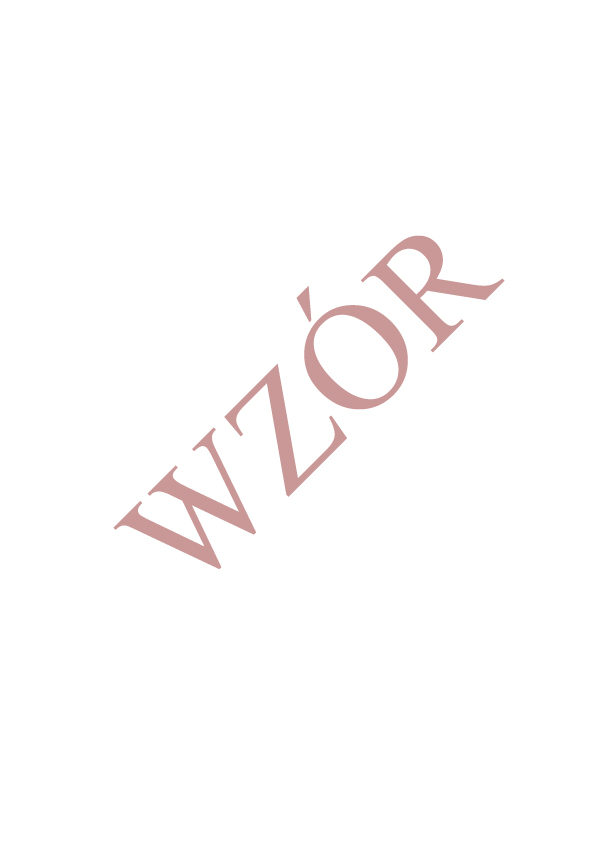 im. Władysława Strzemińskiegow ŁodziWYDZIAŁ SZTUK PROJEKTOWYCHKierunek: Tkanina i UbiórJan KowalskiNr albumu 1010PRACA LICENCJACKAŁódź 2021Akademia Sztuk Pięknychim. Władysława Strzemińskiegow ŁodziWYDZIAŁ SZTUK PROJEKTOWYCHKierunek: Tkanina i UbiórJan Kowalskinr albumu 1010PRACA LICENCJACKACzęść I. Temat pracy projektowej – główna specjalizacja.Pracownia Projektowania Ubioru IV Kolekcja ubiorów damskich.Womenswear collection.dr hab. Wojciech Nowak, prof. uczelniPromotorCZĘŚĆ II. Prace z Pracowni Eksperymentu II Malarstwo eksperymentalne.Experimental painting.dr hab. Wojciech Nowak, prof. uczelniOpiekun części ogólnoplastycznejŁódź 2021